Конспект НОД по Формированию основ безопасности (ПДД)  «Ослик и светофор»Воспитатель: Гаврилова Ю.А.Цель занятия:Обобщить знания детей правил дорожного движения, правил поведения на улице, полученных на занятиях через эмоциональное восприятие;
Задачи :Развивающая: продолжить знакомство детей с светофором: его значением, световыми сигналами для пешехода. Ознакомить детей с простейшими правилами пешехода на проезжей части дороги.Образовательная: закрепить знания основных цветов светофора (красный, желтый, зеленый). Активизация словаря: Светофор, Зебра,  Пешеходная дорожка, Тротуар, Проезжая часть дороги.Воспитательная: довести до сознания детей, к чему может привести нарушение правил дорожного движения;Предварительная работа: Беседа о ПДД, наблюдения за транспортом. Рассматривание картины, дидактические игры и сюжетно-ролевые игры (водитель и пешеходы) по ПДД. Чтение произведений по теме ПДД.Оборудование занятия: Игрушка ослик, Набор дорожных знаков, Макет светофора, самокат и грузовик, костюмы ГИБДД и медиков для детей подготовительной группы.  Занятие проводится на площадке ПДД.Ход занятия.Организационный момент.В: Ребята, что – то произошло на площадке. Посмотрим? ( на площадке ПДД дети подготовительной группы одеты в костюмы ГИБДД, медиков, на асфальте лежит игрушка Ослик, рядом самокат и грузовик) 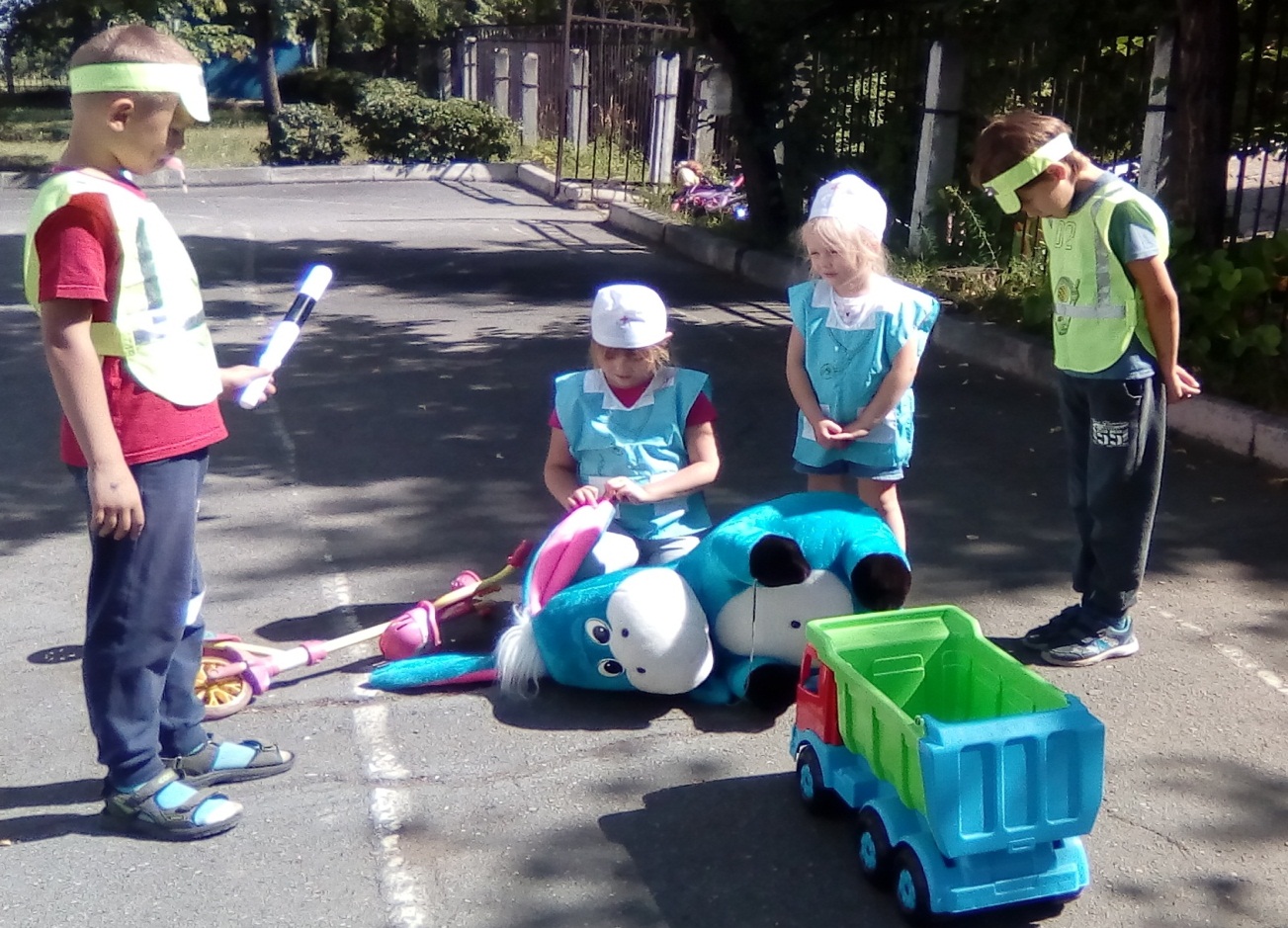 В: Ребята смотрите, что – то случилось с Осликом. Он попал в аварию, потому что не знал правила дорожного движения. Может познакомим его с ними?Д: Да.Основная часть.Беседа о светофореВ: Кто знает, что такое светофор? Какие огоньки в нем горят? А как вы думаете, что означает каждый цвет? Для чего же нужен светофор?(слушаем ответы детей)Воспитатель обращает внимание, что для транспорта и пешеходов разные светофоры. Цветные огни зажигаются не сразу, по очереди. Когда загорается красный цвет, идти через дорогу нельзя. При зеленом разрешается переходить дорогу.В: Скажите, на какой сигнал светофора можно переходить дорогу? А на красный свет можно идти? Почему нельзя идти на красный свет? (ответы детей)Свет зеленый -проходи!Желтый -лучше подожди!Если свет зажегся красный,Значит, двигаться опасно!Игра «Пешеход»Цель: закрепить представление о работе красного и зеленого сигнала светофора.По сигналу ребенка – Инспектора ГИБДД (красный круг) дети стоят, а на зеленый идут на другую сторону дороги по «зебре»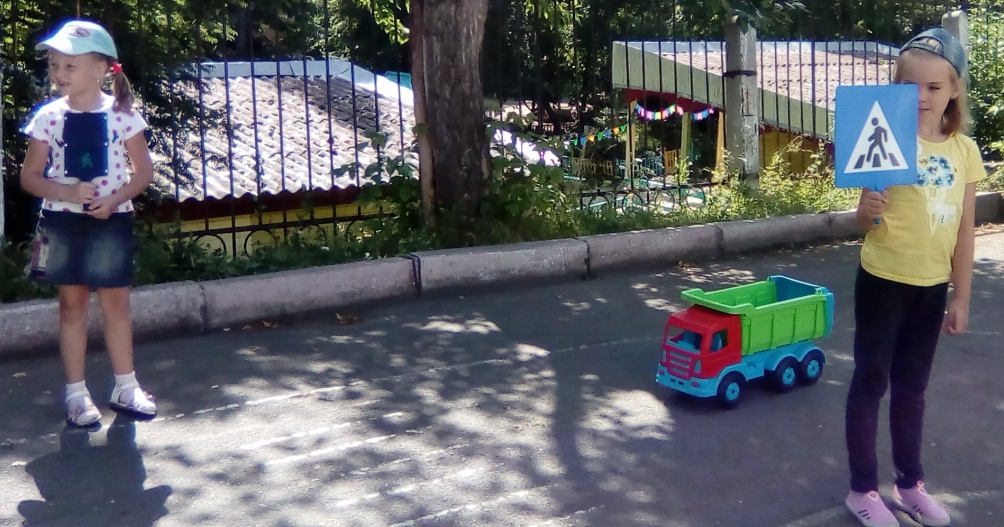 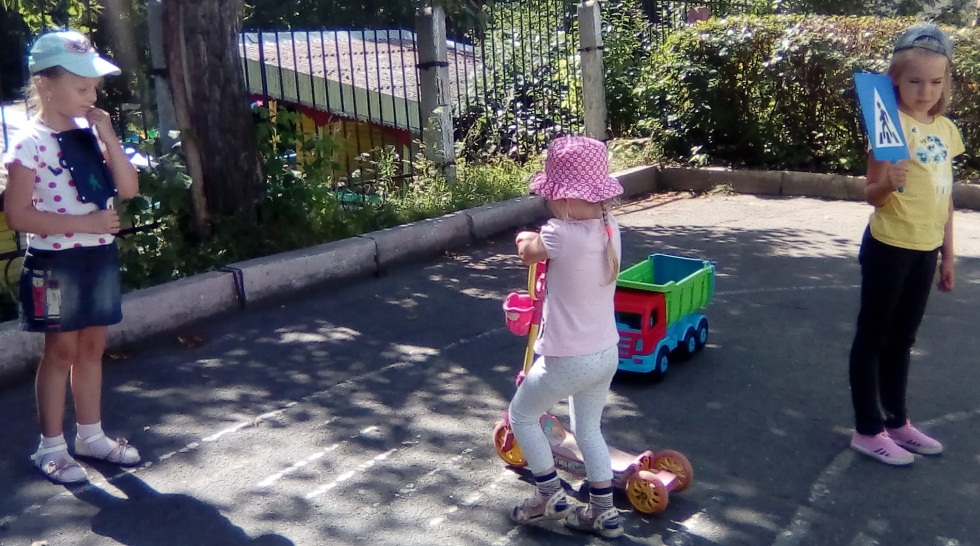 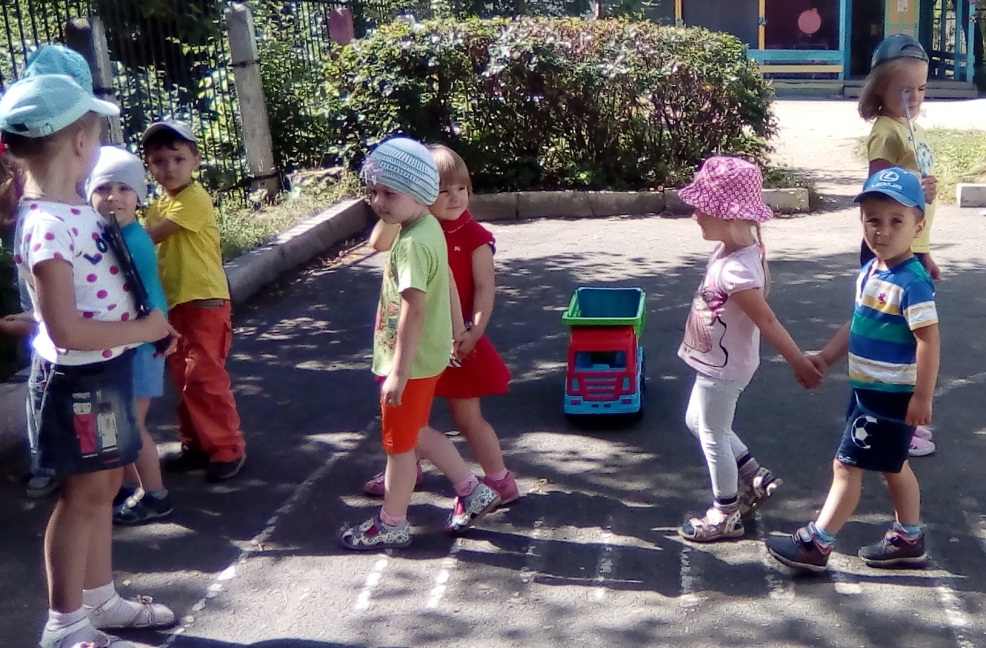 Молодцы ,ребята, все правильно сделали!Подвижная игра «Автомобили» Цель: закрепление значение сигналов светофора, развитие двигательной активности, внимания; закрепление правил безопасности в подвижных играх.По сигналу воспитателя.Красный – стоят Желтый – «заводят моторы»Зеленый – бегают по площадке, руками изображая руль.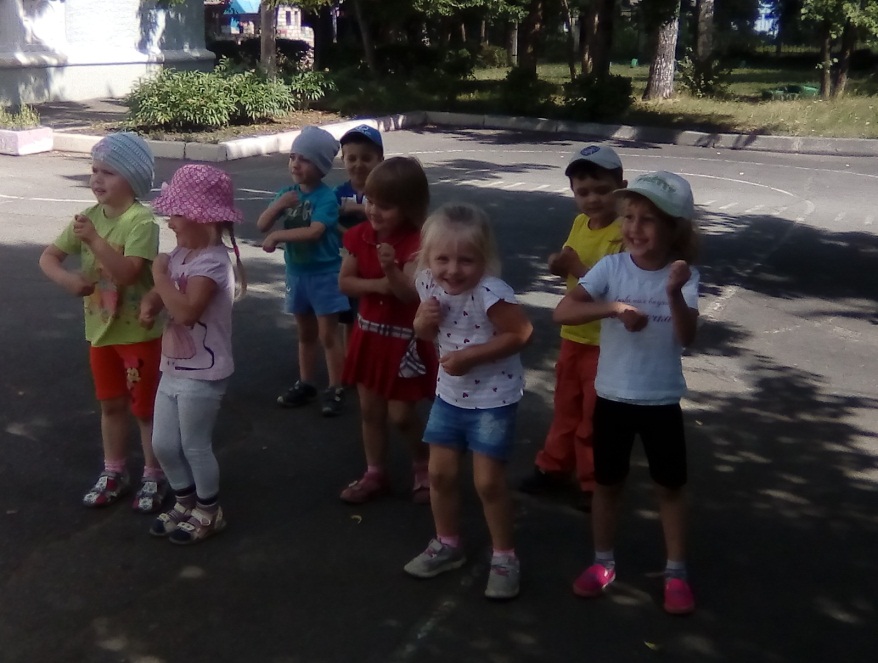 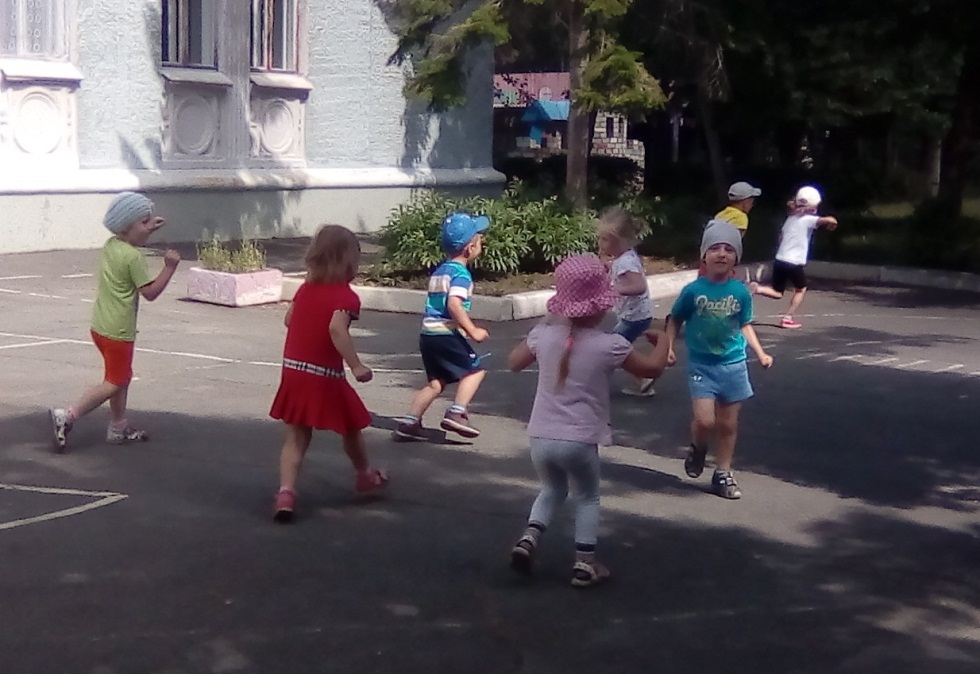 Рефлексия  В: Молодцы! Мы с вами познакомили сегодня нашего Ослика со светофором и его значениями. Теперь Ослик будет аккуратным и внимательным на дороге и больше не попадет в аварию. Я очень надеюсь, что у нас в группе все ребята будут соблюдать правила дорожного движения и дружить со светофором.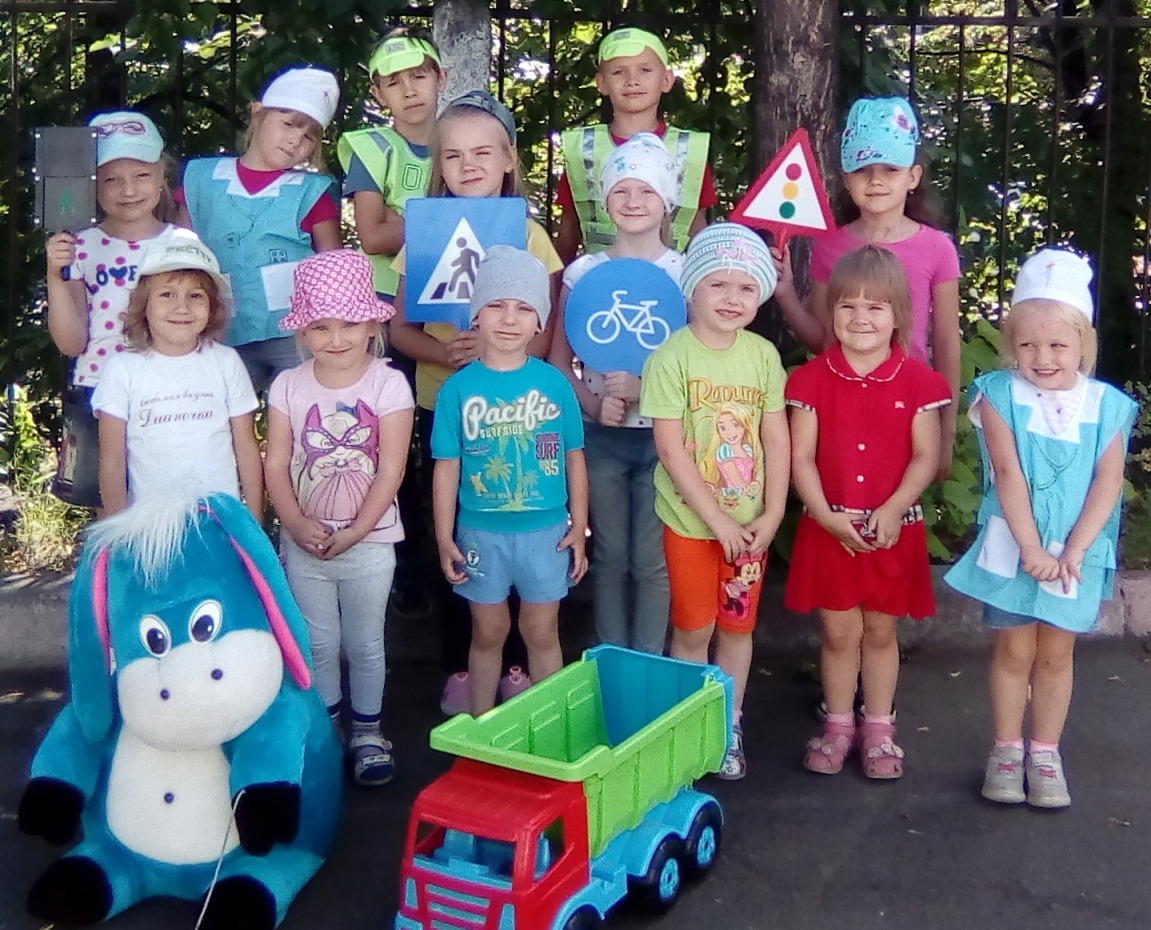 